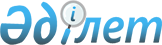 Қарақия аудандық мәслихатының 2016 жылғы 22 желтоқсандағы № 6/80 "2017-2019 жылдарға арналған аудандық бюджет туралы" шешіміне өзгерістер енгізу туралыМаңғыстау облысы Қарақия аудандық мәслихатының 2017 жылғы 15 тамыздағы № 10/128 шешімі. Маңғыстау облысы Әділет департаментінде 2017 жылғы 5 қыркүйекте № 3417 болып тіркелді
      РҚАО-ның ескертпесі.

      Құжаттың мәтінінде түпнұсқаның пунктуациясы мен орфографиясы сақталған.
      Қазақстан Республикасының 2008 жылғы 4 желтоқсандағы Бюджет кодексіне, Қазақстан Республикасының 2001 жылғы 23 қаңтардағы "Қазақстан Республикасындағы жергілікті мемлекеттік басқару және өзін-өзі басқару туралы" Заңына және Маңғыстау облыстық мәслихатының 2017 жылғы 4 тамыздағы № 11/136 "Облыстық мәслихаттың 2016 жылғы 8 желтоқсандағы № 6/65 "2017-2019 жылдарға арналған облыстық бюджет туралы" шешіміне өзгерістер енгізу туралы" шешіміне (нормативтік құқықтық актілерді мемлекеттік тіркеу тізілімінде № 3410 болып тіркелген) сәйкес, Қарақия аудандық мәслихаты ШЕШІМ ҚАБЫЛДАДЫ:
      Қарақия аудандық мәслихатының 2016 жылғы 22 желтоқсандағы №6/80 "2017-2019 жылдарға арналған аудандық бюджет туралы" шешіміне (нормативтік құқықтық актілерді мемлекеттік тіркеу тізілімінде № 3255 болып тіркелген, 2017 жылғы 26 қаңтардағы № 6-9 (775-778) "Қарақия" газетінде жарияланған) келесідей өзгерістер енгізілсін:
      көрсетілген шешімнің 1 тармағы келесі мазмұнда жаңа редакцияда жазылсын:
      "1. 2017-2019 жылдарға арналған аудандық бюджет қосымшаларға сәйкес, оның ішінде 2017 жылға келесідей көлемдерде бекітілсін:
      1) кірістер – 9 206 631,5 мың теңге, оның ішінде:
      салықтық түсімдер бойынша – 8 707 123,3 мың теңге;
      салықтық емес түсімдер 
      бойынша  – 25 124,0 мың теңге;
      негізгі капиталды сатудан 
      түсетін түсімдер – 121 748,2 мың теңге;
      трансферттер түсімдері бойынша – 352 636,0 мың теңге;
      2) шығындар        – 9 209 949,4 мың теңге;
      3) таза бюджеттік кредиттеу – 1 038,6 мың теңге;
      бюджеттік кредиттер – 153 157,0 мың теңге;
      бюджеттік кредиттерді өтеу – 154 195,6 мың теңге;
      4) қаржы активтерімен
      операциялар бойынша сальдо – 0 теңге;
      қаржы активтерін сатып алу – 0 теңге;
      мемлекеттің қаржы активтерін
      сатудан түсетін түсімдер – 0 теңге;
       5) бюджет тапшылығы (профициті) – 2 279,3 мың теңге;
      6) бюджет тапшылығын қаржыландыру 
      (профицитін пайдалану) – 2 279,3 мың теңге;
      қарыздар түсімі – 153 157,0 мың теңге;
      қарыздарды өтеу – 154 195,6 мың теңге;
      бюджет қаражатының 
      пайдаланатын қалдықтары – 3 317,9 теңге.";
      көрсетілген шешіммен бекітілген 1, 4 қосымшалары осы шешімнің 1, 2 қосымшаларына сәйкес жаңа редакцияда жазылсын.
      2. Осы шешім 2017 жылдың 1 қаңтарынан бастап қолданысқа енгізіледі.
      "КЕЛІСІЛДІ"
      "Қарақия аудандық экономика
      және қаржы бөлімі" мемлекеттік 
      мекемесінің басшысы 
      Әбдіхалықова Алия Жұмабайқызы
      15 тамыз 2017 жыл 2017 жылға арналған аудандық бюджет Бюджеттік инвестициялық жобаларды (бағдарламаларды) іске асыруға бағытталған 2017 жылға арналған аудандық бюджеттің бюджеттік даму бағдарламасының тізбесі
					© 2012. Қазақстан Республикасы Әділет министрлігінің «Қазақстан Республикасының Заңнама және құқықтық ақпарат институты» ШЖҚ РМК
				
      Сессия төрағасы

Б.Дусупов

      Аудандық мәслихат хатшысының

      өкілеттігін жүзеге асырушы

Қ.Көшенов
Қарақия аудандық мәслихатының 2017 жылғы 15 тамыздағы № 10/128 шешіміне 1 қосымша
Санаты

 
сыныбы
Ішкі

сыныбы
А Т А У Ы
Сомасы, мың теңге
1
2
3

 
I. К І Р І С Т Е Р
9 206 631,5
1
САЛЫҚТЫҚ ТҮСІМДЕР 
8 707 123,3
01
Табыс салығы
361 486,0
2
Жеке табыс салығы
361 486,0
03
Әлеуметтік салық
360 906,0
1
Әлеуметтік салық
360 906,0
04
Меншікке салынатын салықтар
7 877 668,0
1
Мүлікке салынатын салықтар
7 695 635,0
3
Жер салығы
127 259,0
4
Көлік құралдарына салынатын салық
53 679,0
5
Бірынғай жер салығы
1 095,0
05
Тауарларға, жұмыстарға және қызметтерге салынатын ішкі салықтар
99 328,0

 
2
Акциздер
1 646,0
3
Табиғи және басқа ресурстарды пайдаланғаны үшін түсетін түсімдер
82 831,0

 
4
Кәсіпкерлік және кәсіби қызметті жүргізгені үшін алынатын алымдар
14 803,0

 
5
Ойын бизнесіне салық
48,0
07
Басқа да салықтар
1 777,3
1
Басқа да салықтар
1 777,3
08
Заңдық мәнді іс-әрекеттерді жасағаны және (немесе) оған уәкілеттігі бар мемлекеттік органдар немесе лауазымды адамдар құжаттар бергені үшін алынатын міндетті төлемдер
5 958,0

 
1
Мемлекеттік баж
5 958,0
2
САЛЫҚТЫҚ ЕМЕС ТҮСІМДЕР 
25 124,0
01
Мемлекеттік меншіктен түсетін кірістер
4 918,3 
5
Мемлекет меншігіндегі мүлікті жалға беруден түсетін кірістер
4 875,0
7
Мемлекеттік бюджеттен берілген кредиттер бойынша сыйақылар
43,3
04
Мемлекеттік бюджеттен қаржыландырылатын, сондай-ақ Қазақстан Республикасы Ұлттық Банкінің бюджетінен (шығыстар сметасынан ) қамтылатын және қаржыландырылатын мемлекеттік мекемелер салатын айыппұлдар, өсімпұлдар, санциялар өндіріп алулар
1 047,7

 
1
Мұнай секторы ұйымдарынан түсетін түсімдерді қоспағанда, мемлекеттік бюджеттен қаржыландырылатын, сондай-ақ Қазақстан Республикасы Ұлттық Банкінің бюджетінен (шығыстар сметасынан) қамтылатын және қаржыландырылатын мемлекеттік мекемелер салатын айыппұлдар, өсімпұлдар, санкциялар, өндіріп алулар
1 047,7

 
06
Өзге де салықтық емес түсiмдер
19 158,0
1
Өзге де салықтық емес түсiмдер
19 158,0
3
НЕГІЗГІ КАПИТАЛДЫ САТУДАН ТҮСЕТІН ТҮСІМДЕР
121 748,2
01
Мемлекеттік мекемелерге бекітілген мемлекеттік мүлікті сату
3 886,0
1
Мемлекеттік мекемелерге бекітілген мемлекеттік мүлікті сату
3 886,0
03
Жерді және материалдық емес активтерді сату
117 862,2
1
Жерді сату
107 625,0
2
Материалдық емес активтерді сату
10 237,2
4
ТРАНСФЕРТТЕРДІҢ ТҮСІМДЕРІ
352 636,0
02
Мемлекеттік басқарудың жоғары тұрған органдарынан түсетін трансферттер
352 636,0
2
Облыстық бюджеттен түсетін трансферттер
352 636,0
Функционалды топ
Бюджет

тік бағ дарлама ның Әк імшісі
Бағдарлама
А Т А У Ы
Сомасы, мың теңге 
1
2
3
2. ШЫҒЫНДАР
9 209 949,4
01
Жалпы сипаттағы мемлекеттік қызметтер
408 915,0
112
Аудан (облыстық маңызы бар қала) мәслихатының аппараты
22 078,0
001
Аудан (облыстық маңызы бар қала) мәслихатының қызметін қамтамасыз ету жөніндегі қызметтер
22 078,0
122
Аудан (облыстық маңызы бар қала) әкімінің аппараты
101 872,0
001
Аудан (облыстық маңызы бар қала) әкімінің қызметін қамтамасыз ету жөніндегі қызметтер
98 949,0

 
003
Мемлекеттік органның күрделі шығыстары
2 923,0
123
Қаладағы аудан, аудандық маңызы бар қаланың, кент, ауыл, ауылдық округ әкімінің аппараты
145 794,0
001
Қаладағы аудан, аудандық маңызы бар қаланың, кент, ауыл, ауылдық округ әкімінің қызметін қамтамасыз ету жөніндегі қызметтер
141 629,0
022
Мемлекеттік органның күрделі шығыстары
4 165,0
458
Ауданның (облыстық маңызы бар қаланың) тұрғын үй - коммуналдық шаруашылығы, жолаушылар көлігі және автомобиль жолдары бөлімі
46 172,0

 
001
Жергілікті деңгейде тұрғын үй-коммуналдық шаруашылығы, жолаушылар көлігі және автомобиль жолдары саласындағы мемлекеттік саясатты іске асыру жөніндегі қызметтер
20 300,0

 
067
Ведомстволық бағыныстағы мемлекеттік мекемелерінің және ұйымдарының күрделі шығыстары
25 872,0

 
459
Ауданның (облыстық маңызы бар қаланың) экономика және қаржы бөлімі
33 195,0
001
Ауданның (облыстық маңызы бар қаланың) экономикалық саясатын қалыптастыру мен дамыту, мемлекеттік жоспарлау, бюджеттік атқару және коммуналдық меншігін басқару саласындағы мемлекеттік саясатты іске асыру жөніндегі қызметтер
30 589,0

 
010
Жекешелендіру, коммуналдық меншікті басқару, жекешелендіруден кейінгі қызмет және осыған байланысты дауларды реттеу
2 000,0
015
Мемлекеттік органның күрделі шығыстары
606,0
486
Ауданның (облыстық маңызы бар қаланың) жер қатынастары, сәулет және қала құрылысы бөлімі
19 405,0
001
Жергілікті деңгейде жер қатынастары, сәулет және қала құрылысын реттеу саласындағы мемлекеттік саясатты іске асыру жөніндегі қызметтер
19 405,0
494
Ауданның (облыстық маңызы бар қаланың) кәсіпкерлік және өнеркәсіп бөлімі
13 793,0
001
Жергілікті деңгейде кәсіпкерлікті және өнеркәсіпті дамыту саласындағы мемлекеттік саясатты іске асыру жөніндегі қызметтер
13 443,0

 
003
Мемлекеттік органның күрделі шығыстары
350,0
801
Ауданның (облыстық маңызы бар қаланың) жұмыспен қамту, әлеуметтік бағдарламалар және азаматтық хал актілерін тіркеу бөлімі
26 606,0
001
Жергілікті деңгейде жұмыспен қамту, әлеуметтік бағдарламалар және азаматтық хал актілерін тіркеу саласындағы мемлекеттік саясатты іске асыру жөніндегі қызметтер
25 606,0

 
032
Ведомстволық бағыныстағы мемлекеттік мекемелер мен ұйымдардың күрделі шығыстары
1 000,0
02
Қорғаныс
2 500,0
122
Аудан (облыстық маңызы бар қала) әкімінің аппараты
2 500,0
005
Жалпыға бірдей әскери міндетті атқару шеңберіндегі іс-шаралар
2 500,0
03
Қоғамдық тәртіп, қауіпсіздік, құқықтық, сот, қылмыстық-атқару қызметі
1 748,0

 
458
Ауданның(облыстық маңызы бар қаланың) тұрғын үй-коммуналдық шаруашылығы, жолаушылар көлігі және автомобиль жолдары
1 748,0

 
021
Елді мекендерде жол қозғалысы қауіпсіздігін қамтамасыз ету
1 748,0
04
Білім беру
3 579 147,0
464
Ауданның (облыстық маңызы бар қаланың) білім бөлімі
3 438 054,0
001
Жергілікті деңгейде білім беру саласындағы мемлекеттік саясатты іске асыру жөніндегі қызметтер
28 825,0

 
003
Жалпы білім беру
2 385 596,0
005
Ауданның (облыстық маңызы бар қаланың) мемлекеттік білім беру мекемелер үшін оқулықтар мен оқу-әдiстемелiк кешендерді сатып алу және жеткізу
119 737,0

 
006
Балаларға қосымша білім беру 
126 208,0
007
Аудандық (қалалық) ауқымдағы мектеп олимпиадаларын және мектептен тыс іс-шараларды өткізу
4 162,0

 
009
Мектепке дейінгі тәрбие мен оқыту ұйымдарының қызметін қамтамасыз ету
479 210,0

 
015
Жетім баланы (жетім балаларды) және ата-аналарының қамқорынсыз қалған баланы (балаларды) күтіп-ұстауға қамқоршыларға(қорғаншыларға) ай сайынғы ақшалай қаражат төлемі
2 539,0

 
040
Мектепке дейінгі білім беру ұйымдарында мемлекеттік білім беру тапсырысын іске асыруға
260 758,0

 
067
Ведомстволық бағыныстағы мемлекеттік мекемелерінің және ұйымдарының күрделі шығыстары
31 019,0

 
802
Ауданның (облыстық маңызы бар қаланың) мәдениет дене шынықтыру және спорт бөлімі
141 093,0

 
017
Балалар мен жасөспірімдерге спорт бойынша қосымша білім беру
141 093,0

 
06
Әлеуметтiк көмек және әлеуметтiк қамтамасыз ету
564 320,9
464
Ауданның (облыстық маңызы бар қаланың) білім бөлімі
5 021,0
030
Патронат тәрбиешілерге берілген баланы (балаларды) асырап бағу
5 021,0

 
801
Ауданның (облыстық маңызы бар қаланың) жұмыспен қамту, әлеуметтік бағдарламалар және азаматтық хал актілерін тіркеу бөлімі 
564 233,7

 
004
Жұмыспен қамту бағдарламасы
340 832,0
006
Ауылдық жерлерде тұратын денсаулық сақтау, білім беру, әлеуметтік қамтамасыз ету, мәдениет, спорт және ветеринар мамандарына отын сатып алуға Қазақстан Республикасының заңнамасына сәйкес әлеуметтік көмек көрсету 
20 162,0
009
Үйден тәрбиеленіп және оқытылатын мүгедек балаларды материалдық қамтамасыз ету
2 800,0
010
Мемлекеттік атаулы әлеуметтік көмек
9 126,0
011
Жергілікті өкілетті органдардың шешімі бойынша мұқтаж азаматтардың жекелеген топтарына әлеуметтік көмек
95 817,9
014
Мұқтаж азаматтарға үйде әлеуметік көмек көрсету
19 350,0
016
18 жасқа дейінгі балаларға мемлекеттік жәрдемақылар
5 078,0
017
Мүгедектерді оңалту жеке бағдарламасына сәйкес, мұқтаж мүгедектерді міндетті гигиеналық құралдармен және ымдау тілі мамандарының қызмет көрсетуін, жеке көмекшілермен қамтамасыз ету
16 175,0
018
Жәрдемақыларды және басқа да әлеуметтік төлемдерді есептеу, төлеу мен жеткізу бойынша қызметтерге ақы төлеу
792,0
023
Жұмыспен қамту орталықтарының қызметін қамтамасыз ету
23 040,0
025
"Өрлеу" жобасы бойынша келісілген қаржылай көмекті енгізу
14 351,0
050
Қазақстан Республикасында мүгедектердің құқықтарын қамтамасыз ету және өмір сүру сапасын жақсарту жөніндегі 2012 - 2018 жылдарға арналған іс-шаралар жоспарын іске асыру
11 710,0
458
Ауданның (облыстық маңызы бар қаланың ) тұрғын үй - коммуналдық шаруашылығы, жолаушылар көлігі және автомобиль жолдары бөлімі
66,0

 
050
Қазақстан Республикасында мүгедектердің құқықтарын қамтамасыз ету және өмір сүру сапасын жақсарту жөніндегі 2012 - 2018 жылдарға арналған іс-шаралар жоспарын іске асыру
66,0

 
07
Тұрғын үй-коммуналдық шаруашылық
854 237,0
123
Қаладағы аудан, аудандық маңызы бар қала, кент, ауыл, ауылдық округ әкімінің аппараты
272 121,0
009
Елді мекендердің санитариясын қамтамасыз ету
200 675,0
011
Елді мекендерді абаттандыру мен көгалдандыру
71 446,0
458
Ауданның (облыстық маңызы бар қаланың) тұрғын үй коммуналдық шаруашылығы, жолаушылар көлігі және автомобиль жолдары бөлімі
206 324,0

 
012
Сумен жабдықтау және су бұру жүйесінің жұмыс істеуі 
9 446,0
015
Елді мекендердегі көшелерді жарықтандыру
144 420,0
028
Коммуналдық шаруашылығын дамыту
51 458,0
033
Инженерлік-коммуникациялық инфрақұрылымды жобалау, дамыту және (немесе) жайластыру
1 000,0
467
Ауданның (облыстық маңызы бар қаланың) құрылыс бөлімі
375 792,0
003
Коммуналдық тұрғын үй қорының тұрғын үйін жобалау және (немесе) салу, реконструкциялау
27 856,0

 
004
Инженерлік коммуникациялық инфрақұрылымды жобалау, дамыту және (немесе) жайластыру 
105 178,0

 
005
Коммуналдық шаруашылығын дамыту
3 522,0
058
Елді мекендердегі сумен жабдықтау және су бұру жүйелерін дамыту
239 236,0

 
08
Мәдениет, спорт, туризм және ақпараттық кеңістік
242 239,0
802
Ауданның (облыстық маңызы бар қаланың) мәдениет, дене шынықтыру және спорт бөлімі
184 373,0

 
001
Жергілікті деңгейде мәдениет, дене шынықтыру және спорт саласында мемлекеттік саясатты іске асыру жөніндегі қызметтер
14 875,0

 
004
Аудандық (қалалық) кiтапханалардың жұмыс iстеуi
31 251,0
005
Мәдени-демалыс жұмысын қолдау
108 386,0
006
Ұлттық және бұқаралық спорт түрлерін дамыту
8 576,0
007
Аудандық (облыстық маңызы бар қалалық) деңгейде спорттық жарыстар өткiзу
9 260,0

 
008
Әртүрлi спорт түрлерi бойынша аудан (облыстық маңызы бар қала) құрама командаларының мүшелерiн дайындау және олардың облыстық спорт жарыстарына қатысуы
12 025,0
470
Ауданның (облыстық маңызы бар қаланың) ішкі саясат және тілдерді дамыту бөлімі
49 191,0

 
001
Жергілікті деңгейде ақпарат, мемлекеттілікті нығайту және азаматтардың әлеуметтік оптимизімін қалыптастыру саласындағы мемлекеттік саясатты іске асыру жөніндегі қызметтер
25 918,0

 
003
Мемлекеттік органның күрделі шығыстары
550,0
004
Жастар саясаты саласында іс-шараларды іске асыру
22 723,0
467
Ауданның (облыстық маңызы бар қаланың) құрылыс бөлімі
8 675,0
011
Мәдениет объектілерін дамыту
8 675,0
10
Ауыл, су, орман, балық шаруашылығы, ерекше қорғалатын табиғи аумақтар, қоршаған ортаны және жануарлар дүниесін қорғау, жер қатынастары
95 482,0

 
459
Ауданның (облыстық маңызы бар қаланың) экономика және қаржы бөлімі
26 048,0

 
099
Мамандардың әлеуметтік көмек көрсетуі жөніндегі шараларды іске асыру
26 048,0

 
474
Ауданның (облыстың маңызы бар қаланың) ауыл шаруашылығы және ветеринария бөлімі
69 434,0

 
001
Жергілікті деңгейде ауыл шаруашылығы және ветеринария саласындағы мемлекеттік саясатты іске асыру жөніндегі қызметтер
13 336,0

 
006
Ауру жануарларды санитариялық союды ұйымдастыру
1 000,0
013
Эпизоотияға қарсы іс-шаралар жүргізу
55 098,0
11
Өнеркәсіп, сәулет, қала құрылысы және құрылыс қызметі
19 520,0
467
Ауданның (облыстық маңызы бар қаланың) құрылыс бөлімі
19 520,0
001
Жергілікті деңгейде құрылыс саласындағы мемлекеттік саясатты іске асыру мемлекеттік саясатты іске асыру жөніндегі қызметтер
19 520.0
12
Көлік және коммуникация
472 673,8
458
Ауданның (облыстық маңызы бар қаланың) тұрғын үй - коммуналдық шаруашылығы, жолаушылар көлігі және автомобиль жолдары бөлімі 
472 673,8
022
Көлік инфрақұрылымын дамыту
198 647,8
023
Автомобиль жолдарының жұмыс істеуін қамтамасыз ету
131 569,0
045
Аудандық маңызы бар автомобиль жолдарын және елді мекендердің көшелерін күрделі және орташа жөндеу
142 457,0

 
13
Өзгелер
5 000,0
459
Ауданның (облыстық маңызы бар қаланың) экономика және қаржы бөлімі
5 000,0
012
Ауданның (облыстық маңызы бар қаланың) жергілікті атқарушы органының резерві
5 000,0

 
14
Борышқа қызмет көрсету
677,6
459
Ауданның (облыстық маңызы бар қаланың) экономика және қаржы бөлімі
677,6

 
021
Жергілікті атқарушы органдардың облыстық бюджеттен қарыздар бойынша сыйақылар мен өзге де төлемдерді төлеу бойынша борышына қызмет көрсету 
677,6

 
15
Трансферттер
2 963 489,1
459
Ауданның (облыстық маңызы бар қаланың) экономика және қаржы бөлімі
2 963 489,1

 
006
Нысаналы пайдаланылмаған (толық пайдаланылмаған) трансферттерді қайтару
15 549,1
007
Бюджеттік алып қоюлар
2 930 922,0
051
Жергілікті өзін-өзі басқару органдарына берілетін трансферттер
17 018,0

 
3. ТАЗА БЮДЖЕТТІК КРЕДИТТЕУ
-1 038,6
10
Бюджеттік кредиттер
153 157,0
459
Ауданның (облыстық маңызы бар қаланың) экономика және қаржы бөлімі
153 157,0
018
Мамандарды әлеуметтік қолдау шараларын іске асыруға берілетін бюджеттік кредиттер
153 157,0
5
Бюджеттік кредиттерді өтеу
154 195,6
01
Бюджеттік кредиттерді өтеу
154 195,6
1
Мемлекеттік бюджеттен берілген бюджеттік кредиттерді өтеу
154 195,6
4. ҚАРЖЫ АКТИВТЕРІМЕН ОПЕРАЦИЯЛАР БОЙЫНША САЛЬДО
0,0
13
Өзгелер
0,0
5. БЮДЖЕТ ТАПШЫЛЫҒЫ (ПРОФИЦИТ)
-2 279,3
6. БЮДЖЕТ ТАПШЫЛЫҒЫН (ПРОФИЦИТІН ҚОЛДАНУ) ҚАРЖЫЛАНДЫРУ
2 279,3
07
Қарыздар түсімі
153 157,0
01
Мемлекеттік ішкі қарыздар 
153 157,0
2
Қарыз алу келісім-шарттары
153 157,0
16
Қарыздарды өтеу
154 195,6
459
Ауданның (облыстық маңызы бар қаланың) экономика және қаржы бөлімі
154 195,6
005
Жергілікті атқарушы органның жоғары тұрған бюджет алдындағы борышын өтеу
154 195,6
8
Бюджет қаражаттарының пайдаланылатын қалдықтары
3 317,9
01
Бюджет қаражаты қалдықтары
3 317,9
1
Бюджет қаражатының бос қалдықтары
3 317,9Қарақия аудандық мәслихатының 2017 жылғы 15 тамыздағы № 10/128 шешіміне 2 қосымша
Функционалдық топ
Функционалдық топ
Функционалдық топ
Функционалдық топ
Әкімші
Әкімші
Әкімші
Бағдарлама 
Бағдарлама 
Атауы
1
2
3
4
Инвестициялық жобалар (бағдарламалар)
07
Тұрғын-үй коммуналдық шаруашылық
467
Ауданның (облыстық маңызы бар қаланың) құрылыс бөлімі
003
Коммуналдық тұрғын үй қорының тұрғын үйін жобалау және (немесе) салу, реконструкциялау
004
Инженерлік коммуникациялық инфрақұрылымды жобалау, дамыту және (немесе) жайластыру
005
Коммуналдық шаруашылығын дамыту
058
Елді мекендердегі сумен жабдықтау және су бұру жүйелерін дамыту
458
Ауданның (облыстық маңызы бар қаланың) тұрғын үй - коммуналдық шаруашылығы, жолаушылар көлігі және автомобиль

жолдары бөлімі
033
Инженерлік-коммуникациялық инфрақұрылымды жобалау, дамыту және (немесе) жайластыру
12
Көлік және коммуникация
458
Ауданның (облыстық маңызы бар қаланың) тұрғын үй - коммуналдық шаруашылығы, жолаушылар көлігі және автомобиль

жолдары бөлімі
022
Көлік инфрақұрылымын дамыту